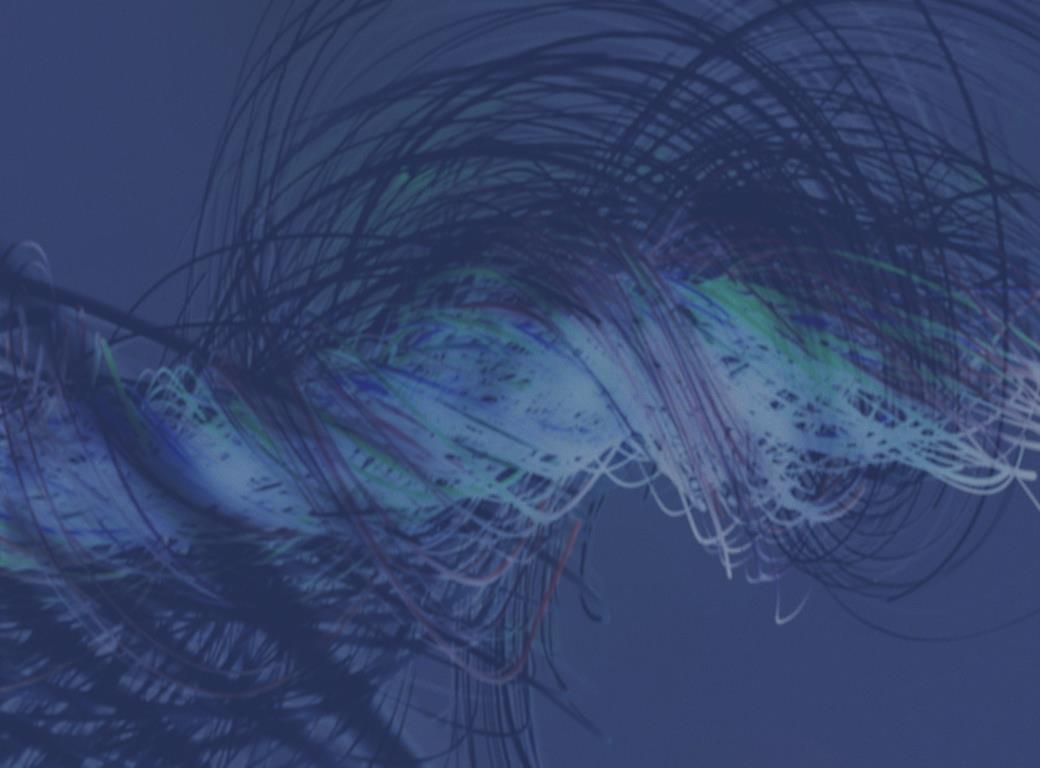 Lisa BonnFachinformatikerin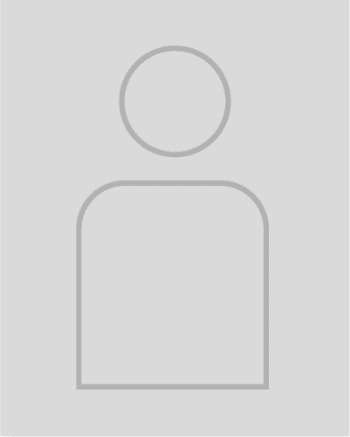 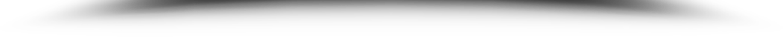 Fundierte Kenntnisse in der Entwicklung von Anwender Software für DatenbanksystemeUmfassendes technisches Know-howAusgeprägte Kunden- und Serviceorientierung mit innovativen Lösungsideen Kunden- und marktorientierte Denk- und HandlungsweiseKreativität und Durchhaltevermögen-Musterstraße 78  |  23456 MusterstadtEmail@email.de  |  0171 23456789-Anlagen: Lebenslauf, Motivationsschreiben, ZeugnisseEntdecke unsere professionellen Bewerbungsdesigns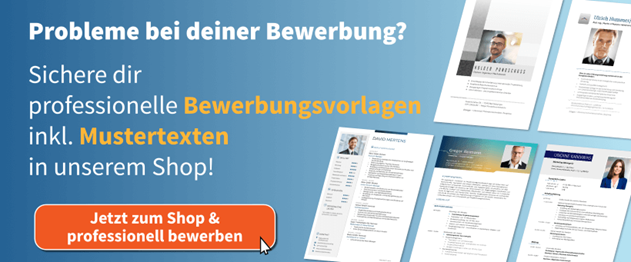 Zum Bewerbung.net Shop